С 1 февраля проиндексированыежемесячные денежные выплаты и стоимость набора социальных услугРазмеры ежемесячных денежных выплат федеральным льготникам (ветераны, инвалиды, граждане, подвергшиеся воздействию радиации, Герои Советского Союза и России, Герои Социалистического Труда и др.)  с 1 февраля 2017 года на увеличены на 5,4 %.Так же на 5,4% увеличена и стоимость набора социальных услуг в денежном эквиваленте. Теперь его стоимость составляет 1 048 руб. 97 коп., в том  числе:-обеспечение необходимыми медикаментами — 807 руб. 94 коп.;-предоставление путевки на санаторно-курортное лечение для профилактики основных заболеваний- 124 руб. 99 коп.;-бесплатный проезд на пригородном ж/д транспорте, а также на междугородном транспорте к месту лечения и обратно - 116 руб. 04 коп. Это повышение коснулось более 220 тысяч федеральных льготников Орловской области.Государственное учреждение –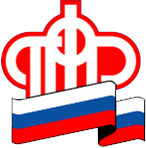 Отделение Пенсионного фонда РФ по Орловской области302026, г. Орел, ул. Комсомольская, 108, телефон: (486-2) 72-92-41, факс 72-92-07Пресс-релиз